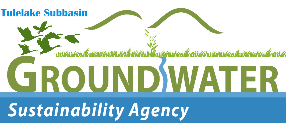 APPLICATION FOR MEMBERSHIP GROUNDWATER ADVISORY COMMITTEE FOR THE TULELAKE SUBBASIN GROUNDWATER SUSTAINABILITY AGENCY
Applications will be accepted from stakeholders of the Tulelake Groundwater Subbasin boundary. A boundary map is available upon request.Please complete this application in a brief, yet informative manner.  If questions are not applicable, enter “NA.”Name: 		First	Middle 	LastAddress: 		Street	City                                               State                          ZipPhone: 		Home	Work                                               Cell                          Email: 	  Employer:_________________________________________________ Occupation:____________________________________Have you previously served on an Advisory Committee?              YES             NOThe Groundwater Sustainability Plan (GSP) Advisory Committee Members will analyze groundwater sustainability information and provide recommendations to the Tulelake Subbasin Core Team on key policy issues that will form the Plan. Members will represent diverse interests within the subbasin. For more information on the Advisory Committee contact Brad Kirby at the Tulelake Irrigation District at (530) 667-2249.When are you available to attend committee meetings?             Weekday Mornings                Weekday Afternoons             Weekday EveningsPlease mark all that apply☐Water user/Board Member of 	☐Work in agriculture or represent agricultural interests☐Member of property rights organization, environmental organization or community based organization. Please specify organization: 	 ☐Tribal Representative. Please specify Tribe: 	 Education: 	Professional License, Registration or Certification, if applicable: 	Relevant Experience (paid employment or volunteer):  Please list any current or former membership or board position(s) you have held with other organizations:Examples of past experiences showing ability to work collaboratively with others of differing viewpoints and achieve good faith compromise: 	Why do you wish to serve in this capacity? 	Personal and professional achievements (please include activities which address contributions you could make to the committee/council/board/panel):How you would like to receive future communications:	 Email	 Phone*Please submit two signed and dated letters of recommendation.  How did you hear about the GSP Advisory Committee opening?     TID Board Meeting           City of Tulelake  	County of Siskiyou	County of Modoc 	Community AnnouncementLetter from Core Team	Other	I ATTEST THAT ALL INFORMATION CONTAINED IN THIS DOCUMENT IS TRUE AND CORRECT.Signature of Applicant	DatePLEASE RETURN THIS FORM TO:Tulelake Subbasin Core TeamAtt: Clerk 2717 Havlina RoadTulelake, CA 96134Applications can also be submitted via e-mail at:  tiffanymartinez@co.modoc.ca.us